Демонстрационный вариант  контрольной работы по черчению 9 класс Задание. По двум заданным видам постройте третий вид. Применив необходимые разрезы. (размеры произвольные, по пропорциям)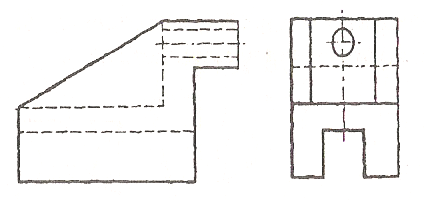 